UL Student Life  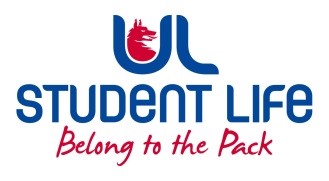  STUDENT EXECUTIVE COMMITTEE REPORT  Role / Position : Deputy President Welfare Officer Deputy President Welfare Officer Author : Maeve Maeve Date : 22/09/2022 22/09/2022 Audience  : UL Student Council Exec UL Student Council Exec Action : Approve Approve Goals Goals Goals Goals Main Goals Main Goals Main Goals Progress (what have you achieved since the last Council meeting) Welfare Wednesday was launched Conversations with the Community Guard on how to work together on safety for students Attended trainings such as safe talk and consent during the summer  In communication for drink testing kits for studentsOther Achievements since last Council Other Achievements since last Council Other Achievements since last Council Other Achievements since last Council Working with Management on a MH Strategy for the OrganisationAttendance at events/meetings and actions taken or agreed Attendance at events/meetings and actions taken or agreed Attendance at events/meetings and actions taken or agreed Attendance at events/meetings and actions taken or agreed GA, GA Finance, Healthy UL, Academic Council, started faculty board meetings, Community Liason Meeting, UL @ 50,   Upcoming: Healthy UL Mental Health, GAPlans before the next meeting Plans before the next meeting Plans before the next meeting Plans before the next meeting Action/work area Action/work area Action/work area What I hope to achieve Link in with other Welfare Officers about plans for the year Link in with Health Centre re Sexual Health Finalise Mental Health plan for semesterStudent Engagement Student Engagement Student Engagement Student Engagement Type of Engagement (Meeting, event etc) Type of Engagement (Meeting, event etc) Type of Engagement (Meeting, event etc) Purpose and anything to report on Pop Ups in the Courtyard Clubs and Socs Fair   Welfare Wednesday Orientation tent talksMedia engagement and external relations Media engagement and external relations Media engagement and external relations Media engagement and external relations Engagement (Press, other organisations etc) Engagement (Press, other organisations etc) Engagement (Press, other organisations etc) Purpose and anything to report on  N/A 